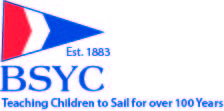 Junior Yacht Club Sailing Program ‘Fundraiser for the Fleet’Friday, October 19th, 2018 – 7pm-10pmThe Victorian Room36 West main St., Bay ShoreTicket Price - $40 per personOpen Bar, Passed Hors d' Oeuvres Door Prize Raffle and Gift Baskets Galore Help our Kids Win on the Great South Bay!       RSVP by October 10th - All tickets must be purchased prior to the eventPlease click on the link below to purchase tickets    